JARI All Industry Partnership Meeting AgendaFriday, September 14, 2018-8:30 a.m.Cambria County Library248 Main Street, JohnstownWelcome & Introductions  Guest Speakers & Host: Lyn Meek, Director, Cambria County Library and Library Staff. Topic: programs, services and partnerships. PA CareerLink of Cambria County: “sneak peek” at their new siteOther Business:  Welding programNew Industrial Electric Course Hot Jobs SeriesHometown Discussion Activity for StudentsCareer Services toursUpdate NextGen HealthCare Partnership Mark Your Calendars:October 2: Alleghenies Regional Safety ConferenceOctober 18: Youth ConferenceOctober 24: Veteran’s SymposiumNovember 2: TRAC Community Resource/Job Fair Rounds: Please bring your information with you or post on Rallyhood Next meeting date: 8:30am on November 9, 2018.  **Project team meetings will be scheduled on an as needed basis.   Adjournment Thank you to the Cambria County Library staff for hosting us today!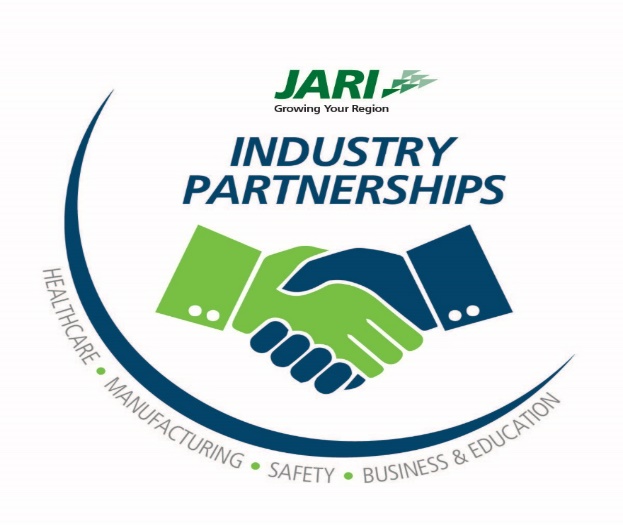 